Publicado en  el 09/08/2016 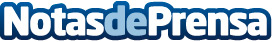 Extremadura obtiene financiación europea para un proyecto de asistencia virtual doméstica a personas mayores El proyecto Movecare para la atención virtual y monitorización de personas mayores en su domicilio, en el que participa la Junta de Extremadura, ha sido aprobado y será financiado por el programa para la Investigación y la Innovación de la Unión Europea "Horizonte 2020"Datos de contacto:Nota de prensa publicada en: https://www.notasdeprensa.es/extremadura-obtiene-financiacion-europea-para Categorias: Inteligencia Artificial y Robótica Sociedad Extremadura Solidaridad y cooperación Personas Mayores http://www.notasdeprensa.es